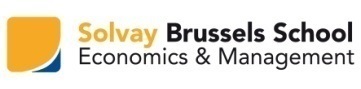 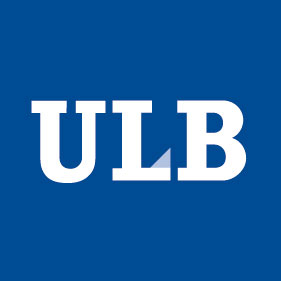 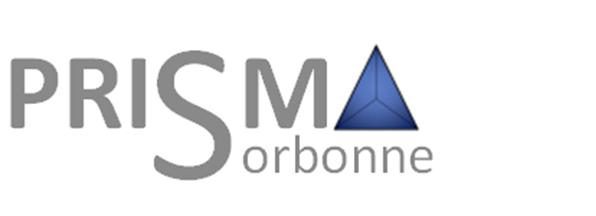 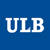 LUNDI 25 MARS 201914h30: Accueil des participants: Prof. Jean-François Lemoine (Sorbonne) et Prof. François Rycx (ULB)Présidence de l’après-midi: Prof. François Rycx (ULB)15h-15h30: Virginie Bruneau (ULB) Are loyalty programs shams?  A study assessing how to create company loyalty with loyalty programs15h30-16h30: Exposés de doctorants ● Coline Serres (ULB), when for-profits become commons generating companies● Patricia Dos Santos (Paris 1), Missing data: the new regulatory challenge for banks16h30-17h: Pause-café17h-18h: Exposés de doctorants ● Cynthia Blanchette (Paris 1), Conceptualisation de la mobilité responsable● Valentine Fays (ULB), Wage discrimination against migrants: How much do nationality at birth and product market competition matter?19h30: DînerMARDI 26 MARS 2019Présidence de la matinée: Prof. Roland Gillet10h15-10h45: Jean-François Lemoine (Sorbonne), Anthropomorphisme des agents virtuels et réactions des internautes: une expérimentation sur la voix des conseillers10h45-11h45: Exposés de doctorants● Beny Kouevi-Gath (ULB), Information sharing and bank risk-taking behavior: evidence from Sub-Saharan African countries● Christine Dugoin-Clement (Paris 1) "la superposition des confiances: de l'optimal   au paradoxal"11h45-12h: Conclusions: Prof. Roland Gillet & Prof. Jean-Paul Laurent (Sorbonne) et Prof. Kim Oosterlinck (ULB)Pour chaque exposé: 20 min. de présentation et 10 min. de Q&A